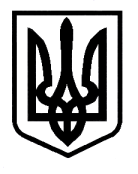 ПЕТРІВСЬКИЙ НАВЧАЛЬНО-ВИХОВНИЙ КОМПЛЕКС«ДОШКІЛЬНИЙ НАВЧАЛЬНИЙ ЗАКЛАД – ЗАГАЛЬНООСВІТНЯ ШКОЛА І-ІІІ СТУПЕНІВ»ЗНАМ’ЯНСЬКОЇ МІСЬКОЇ РАДИ КІРОВОГРАДСЬКОЇ ОБЛАСТІ»НАКАЗПро підсумки проведення Тижня сприянняздоровогоспособу життя та безпекижиттєдіяльності на тему: «Здоров’я- дорожче за золото»	На виконання відповідного наказу по ОНЗ  від 18.08.2020 року № 41 «Про проведення Тижнів знань безпеки життєдіяльності у ДНЗ у 2020/2021 навчальному році»,  з метою популяризації знань про здоровий спосіб життя з 25 січня  по 29 січня 2021 року відповідно до Положення проведено Тижня знань безпеки життєдіяльності на тему «Здоров’я - дорожче за золото» вихователями середньої та старшої груп проведено відповідні заходи. На розгляд журі представлено такі матеріали: заняття – «Будемо здорові. Друзі та шкідники здоров’я» (вихователі групи дітей середнього віку Т.А.Єгорова, Л.Ю. Болдирєва); спортивна розвага  «Сюрпризіада» (вихователі дітей старшого віку Морозова А.О., Крисько Л.В..);       Журі, проаналізувавши представлені вихователями матеріали Тижня, визначило призові місця:  - І місце:   – спортивна розвага  «Сюрпризіада» (вихователі дітей старшого віку Морозова А.О., Крисько Л.В.); - ІІ місце:   гра – заняття – «Будемо здорові. Друзі та шкідники здоров’я» (вихователі групи дітей середнього віку Т.А.Єгорова, Л.Ю. Болдирєва);	Виходячи з вищезазначеного, НАКАЗУЮ:Відзначити роботу вищеназваних вихователів.Вихователям продовжувати проводити роботу з розповсюдження кращих форм і методів профілактичної роботи серед дітей.Контроль за виконанням даного наказу покласти на заступника директора з дошкільного виховання Балюк Г.Д. Директор     НВКвід«01»  лютого  2021 рокус. Петрове№ 13